MASTER ACADEMIQUEHARMONISE Programme national Mise à jour 2022مواءمةماسترأكاديميMise à jour 2022I – Fiche d’identité du MasterConditions d’accèsII – Fiches d’organisation semestrielles des enseignements de la spécialité Semestre 1   Master : GéotechniqueSemestre 2   Master : GéotechniqueSemestre 3   Master : GéotechniquePanier matières UE Découverte (S1, S2, S3): VH=3h00, Choisir 01 matière de 3h00 avec 2 crédits, Coefficients 2/ ou02 matières, pour chacune un VH de1h30, un crédit=1, et un Coefficient=1.HydrogéologieAléas et risques géotechniquesMéthode des différences finiesMéthode des éléments discretsOrganisation de chantiersPathologie des ouvrages géotechniquesCode des marchésNormes géotechniquesDroit de constructionPGC des ouvrages géotechniquesNotions sur les constructions civiles et industriellesNotions sur les voies et ouvrages d’artNotions sur les ouvrages hydrotechniquesAutres (à définir par l’équipe de formation en fonction des priorités locales et/ou régionales).Semestre 4Stage en entreprise sanctionné par un mémoire et une soutenance (ce tableau est donné à titre indicatif).Evaluation du Projet de Fin de Cycle de MasterValeur scientifique (Appréciation du jury) 				/6Rédaction du Mémoire (Appréciation du jury)				/4Présentation et réponse aux questions (Appréciation du jury)		/4Appréciation de l’encadreur						/3Présentation du rapport de stage (Appréciation du jury)		/3III - Programme détaillé par matière du semestre S1Semestre: 1Unité d’enseignement: UEF 1.1.1Matière 1 :Mécanique des milieux continusVHS: 45h00 (Cours: 1h30, TD: 1h30)Crédits: 4Coefficient: 2Objectifs de l’enseignement:Ce cours a pour objet d’initier l'étudiant auxnotions théoriques de mécanique des milieux continus.Connaissances préalables recommandées:Algèbre, Thermodynamique, Mécanique rationnelle, Mécanique des fluides, Résistance des matériaux.Contenu de la matière:Chapitre 1.	Concepts généraux							(1 Semaine)Chapitre2.	Préliminaires mathématiques						(2 Semaines)Chapitre 3.	Théorie de l’état des contraintes					(4 Semaines)Chapitre 4.	Théorie de l’état des déformations					(4 Semaines)Chapitre 5.	Relationsde comportement						(4 Semaines)Mode d’évaluation:Contrôle continu: 40%; Examen: 60%Références bibliographiques:P. Germain. Mécanique des milieux continus. Ed. Masson.P. Germain, P. Muller. Introduction à la mécanique des milieux continus. Ed. Masson.J. Salençon. Mécanique des milieux continus, Tomes 1, 2 et 3. Ed. Ecole Polytechnique, France.J. Coirier, C. Nadot-Martin. Mécanique des milieux continus.Ed.Dunod.G. Duvaut. Mécanique des milieux continus. Ed. Masson.J. Botsis, M. Deville. Mécanique des milieux continus. Ed. Eyrolles.R. Temam, A. Miranville. Modélisation mathématique et mécanique des milieux continus. Ed. Springer.Semestre: 1Unité d’enseignement: UEF 1.1.1Matière 2 :Mécanique des sols avancéeVHS: 45h00 (Cours: 1h30, TD: 1h30)Crédits: 4Coefficient: 2Objectifs de l’enseignement:Ce cours a pour objet d’inculquer à l'étudiant les connaissances théoriques et expérimentales approfondies traitant du comportement mécanique des sols granulaires et des sols fins aux états saturé et non saturé.Connaissances préalables recommandées:Mécanique des sols 1 et 2Contenu de la matière:Chapitre 1 : Rappel sur les sols grenus et les sols fins (3 Semaines)I-1 : Différence entre sols grenus et sols finsI-2 : Propriétés des sols grenusI-3 : Propriétés des sols finsI-4 : Plasticité et résistance au cisaillementI-5 : Comportement à court et à long termeI-6 : Chemin de contrainte dans l’espace (σ – ε) et (p – q)Chapitre 2 : Comportement des matériaux granulaires (4 Semaines)II-1 : Relation contrainte déformationII-2 : Théorie de la dilatanceII-3 : Etat critique et état caractéristiqueII-4 : Influence de la contrainte latéraleII-5 : Comportement sous chemin cyclique : contraction, dilatation et liquéfactionChapitre 3 : Comportement des sols fins (4 Semaines)III-1 : cisaillement d’une argile, domaine surconsolidé et normalement consolidé, cisaillement drainé et non drainé, pression interstitielle, critère de rupture, enveloppe des contraintes totales.III-2 : Etat de consolidation et résistance au cisaillement III-3 : Relation entre la pression de consolidation des sols fins et CuChapitre 4 : Comportement des sols non saturés (4 Semaines)IV-1 : Définition de la succionIV-2 : Notion de contrainte effective dans les sols non saturésIV-3 : Résistance au cisaillement dans les sols non saturésIV-4 : Perméabilité et succionMode d’évaluation:Contrôle continu: 40%; Examen: 60%Références bibliographiques:F. Schlosser. Eléments de mécanique des sols.  Ed. Presses des ponts, France.F. Schlosser. Exercices de mécanique des sols.  Ed. Presses des ponts, France.J. Costet, G. Sanglerat.Cours pratique de mécanique des sols. Tomes 1 & 2.Ed. Dunod.G. Sanglerat, G. Olivari, B. Cambou.Problèmes pratiques de mécanique des sols et de fondations. Tomes 1 & 2. Ed.Dunod.G. Philipponnat, B. Hubert. Fondations et ouvrages en terre. Ed. Eyrolles.D. Cordary. Mécanique des sols. Ed. Lavoisier.Robert D. Holtz, William D. Kovacs.Introduction à la géotechnique. Ed.Ecole Polytechnique de Montréal, Canada.Braja M. Das. Advanced Soil Mechanics. Ed. Taylor & Francis Group.9-Delage P., Cui Y. J. 2001 : Comportement mécanique des sols non saturés. Techniques de l’Ingénieur, Construction, C302, 19p.10-Coussy O. et Fleureau J. M. 2002 : Mécanique des sols non saturés. HermesSciencves publication, Paris, 390p.Semestre: 1Unité d’enseignement: UEF 1.1.2Matière 1 :Talus et soutènementsVHS: 45h00 (Cours: 1h30, TD: 1h30)Crédits: 4Coefficient: 2Objectifs de l’enseignement:Ce cours a pour objet de permettre à l’étudiant d’approfondir ses connaissances à l’analyse de la stabilité des pentes et à la conception et au calcul des ouvrages de soutènement.Connaissances préalables recommandées:Mécanique des sols 1 et 2, Fondations et ouvrages géotechniques.Contenu de la matière:Première partie : Stabilité des pentes et talusChapitre1.	Stabilité des pentes en rupture plane					(2 Semaines)Chapitre 2.	Stabilité des pentes en rupture circulaire				(3 Semaines)Chapitre 3.	Stabilité des pentes en rupture quelconque				(3 Semaines)Deuxième partie :Ouvrages de soutènementChapitre 4.	Classification des ouvrages de soutènement				(1 Semaine)Chapitre 5.	Actions et sollicitations						(3 Semaines)Chapitre 6.	Dimensionnement et justifications					(3 Semaines)Mode d’évaluation:Contrôle continu: 40%; Examen: 60%Références bibliographiques:F. Schlosser. Eléments de mécanique des sols.  Ed. Presses des ponts, France.F. Schlosser. Exercices de mécanique des sols.  Ed. Presses des ponts, France.J. Costet, G. Sanglerat. Cours pratique de mécanique des sols. Tomes 1 & 2. Ed. Dunod.G. Sanglerat, G. Olivari, B. Cambou. Problèmes pratiques de mécanique des sols et de fondations. Tomes 1 & 2. Ed. Dunod.G. Philipponnat, B. Hubert. Fondations et ouvrages en terre. Ed. Eyrolles.J.L. Durville, G. Sève.Stabilité des pentes : glissements en terrain meuble (C254). Ed. Techniques de l’ingénieur.F. Schlosser.Ouvrages de soutènement : poussées et butées (C242). Ed. Techniques de l’ingénieur.Semestre: 1Unité d’enseignement: UEF 1.1.2Matière 2 :FondationsVHS: 45h00 (Cours: 1h30, TD: 1h30)Crédits: 4Coefficient: 2Objectifs de l’enseignement:Ce cours a pour objet de permettre à l’étudiant d’approfondir ses connaissances à la conception et au calcul des fondations superficielles et profondes des ouvrages.Connaissances préalables recommandées:Mécanique des sols 1 et 2, Fondations et ouvrages géotechniques.Contenu de la matière:Chapitre 1.	Actions types et sollicitations de calcul				(2 Semaines)Chapitre 2.	Fondations superficielles						(5 Semaines)Chapitre3.	Fondations profondes							(5 Semaines)Chapitre 4.	Fondations spéciales							(3 Semaines)Mode d’évaluation:Contrôle continu: 40%; Examen: 60%Références bibliographiques:F. Schlosser. Eléments de mécanique des sols.  Ed. Presses des ponts, France.F. Schlosser. Exercices de mécanique des sols.  Ed. Presses des ponts, France.J. Costet, G. Sanglerat. Cours pratique de mécanique des sols. Tomes 1 & 2. Ed. Dunod.G. Sanglerat, G. Olivari, B. Cambou. Problèmes pratiques de mécanique des sols et de fondations. Tomes 1 & 2. Ed. DunodG. Philipponnat, B. Hubert. Fondations et ouvrages en terre. Ed. Eyrolles.R. Frank. Fondations superficielles (C246). Ed. Techniques de l’ingénieur.R. Frank. Fondations profondes (C248). Ed. Techniques de l’ingénieur.R. Frank. Fondations superficielles et profondes. Ed. Presses des ponts.P. Bousquet. Pieux et palplanches (C140). Ed. Techniques de l’ingénieur.Robert D. Holtz, William D. Kovacs.Introduction à la géotechnique. Ed.Ecole Polytechnique de Montréal, Canada.Semestre: 1Unité d’enseignement: UEM 1.1.2Matière 3 : Géophysique appliquéeVHS: 22h30 (Cours : 1h30)Crédits: 2Coefficient: 1Objectifs de l’enseignement:Ce cours a pour objet d’initier l'étudiant aux notions théoriques et expérimentales de la géophysique appliquée en génie civil.Connaissances préalables recommandées:Mécanique des sols 1 et 2, Mécanique des milieux continus.Contenu de la matière:Chapitre 1.	Généralités sur la géophysique et ses applications			(3 Semaines)(Géophysique et reconnaissance géotechnique, paramètres physiques mesurés, méthodes de prospection géophysique, avantages et inconvénients)Chapitre 2.	Méthodes gravimétriques et micro-gravimétriques			(3 Semaines)Chapitre 3.	Méthodes électriques							(3 Semaines)Chapitre 4.	Méthodes sismiques							(3 Semaines)Chapitre 5.	Méthodes électromagnétiques					(3 Semaines)Programme des TP (selon la disponibilité des bancs d’essais spécifiques à la reconnaissance géophysique)Mode d’évaluation:Examen: 100%Références bibliographiques:J. Dubois, M. Diament, J.P. Cogné. Géophysique. Ed. Dunod.L. Lliboutry. Géophysique et géologie. Ed. Elsevier-Masson.R. Lagabrielle. Géophysique appliquée au génie civil (C224). Ed. Techniques de l’ingénieur, France.M. Chouteau, B. Giroux. Géophysique appliquée II (GLQ 3202) : méthodes électriques (notes de cours). Ed. Ecole polytechnique de Montréal, Canada.H. Shout, M. Djeddi. Bases physiques de la prospection sismique. Ed. OPU, Algérie.Semestre:1Unité d’enseignement: UEM1.1Matière1:Complément de programmationVHS: 37h30 (Cours: 1h30, TP: 1h00)Crédits: 3Coefficient: 2Objectifs de l’enseignement:Ce cours a pour objectif d’approfondir les connaissances des étudiants en programmation avancée. Connaissances préalables recommandées:Informatique générale, langage de programmationContenu de la matière: Chapitre 1. Rappel sur les techniques de programmationet structuration des programmes												(3 semaines)Chapitre 2. Utilisation des procédures et fonction				(4 semaines)Chapitre 3. Programmation modulaire					(4 semaines)Chapitre 4. Exemples d’application						(4 semaines)Mode d’évaluation:Contrôle continu: 40% ; Examen: 60%.Références bibliographiques:Concepts in programming languages. J.C. Mitchel, Prentice Hall 1997M. BOUMAHRAT, A. GOURDIN « Méthodes numériques appliquées » OPU 1993VARGA « Matrix iterative analysis »Printice Hall, 1962BESTOUGEFF « La technique informatique: Algorithmes numériques et non numériques » Tome 2, Masson, 1975Semestre:1Unité d’enseignement: UEM1.1Matière2:Méthodes expérimentalesVHS: 22h30 (Cours : 1h30)Crédits: 2Coefficient: 1Objectifs de l’enseignement:Cette matière apporte à l’étudiant des connaissances sur les développements les plus récents concernant les essais courants de la mécanique des sols, surtout au laboratoire et aussi sur le terrain..Connaissances préalables recommandées:Mécanique des sols 1 et 2.Contenu de la matière: Chapitre 1 : Normes d’essais : procédures expérimentales et techniques d’exploitation des résultats d’essais (essais in-situ et en laboratoire).					(3 semaines)Chapitre 2 :Essais de perméabilité						(3 semaines)Chapitre 3 :Résistance au cisaillement et essais de cisaillement triaxial	(3 semaines)Chapitre 4 :Calculs de tassement et essais œdométriques			(3 semaines)Chapitre 5 :Essais in situ							(3 semaines)Mode d’évaluation:Examen:  100 %.Références bibliographiques:Tous les ouvragesde mécanique des solsSemestre: 1Unité d’enseignement: UEM 1.1Matière 3 : Essais géotechniques et reconnaissance des sitesVHS:45h00 (Cours 1h30 et TP: 1h30)Crédits: 4Coefficient: 2Objectifs de l’enseignement:Ce cours a pour objet de présenter à l'étudiant les différents types d’essais in-situ et en laboratoire pratiqués en mécanique des sols.Connaissances préalables recommandées:Mécanique des sols 1 et 2Contenu de la matière:Sondages et échantillonnageEssais in-situ (1ère partie)Essais en laboratoire (1ème partie)N.B.L’enseignanta le libre choix de programmer les différents types d’essais in-situ et en laboratoire disponibles dans son établissement en complément à ceux déjà réalisés en 1er cycle (licence) qu’il devra répartir en deux semestres : S1 (pour la 1ère partie) et S2 (pour la 2ème partie).Proposition du contenu de la matièreI- Sondages et forages (définition, particularités, sondages carottés, techniques de carottages, densité des sondages, profondeur d’investigation)                                           2 semainesII- Echantillonnages et caractéristiques géotechniques                                     2 semaineIII- Essais mécaniques (essais par battage, essais de pénétration statique, piézocone, essais pressiométriques, essais scissométriques)                                                         2 semainesIV- Forages destructifs (les diagraphies instantanées et différées)                   1 semaineV- Instruments et suivi des ouvrages                                                                 2 semainesVI- Etude géotechnique (mission du géotechnicien, enquête préliminaire, les différentes phases et programme de l’étude géotechnique)                                                                2 semainesVII- Variabilité et incertitudes (hétérogénéité, variabilité des sols, incertitudes des mesures)2 semainesVIII- Choix des techniques d’investigation.                                                      2 semainesMode d’évaluation:Contrôle continu:40%; Examen: 60%.Références bibliographiques:M. Cassan (1988), Les essais in situ en mécaniques des sols1. Réalisation et interprétation. Edition Eyrolles.   2    M. Rat, (1974), Reconnaissance des sols.Techniques de l’ingénieur, Ref C224 V1.3. P. Reiffsteck, D. Lossy, J. Benoît, (2012), Forages, sondages et essais in situ géotechniques : Les outils pour la reconnaissance des sols et des roches. Editeur : Presses Des Ponts.4.P. Reiffsteck, M. Zerhouni, J.-L. Averlan (2018), Essais de laboratoire pour la mécanique des sols et la géotechnique : les outils pour la reconnaissance des sols et des roches. Presses de l'Ecole nationale des ponts et chaussées.5. Roy E. Hunt (2005),Geotechnical investigation methods : afield guide for geotechnicalengineers. CRC Press LLC, 2005.6. Keith Lawrence H. (1992), Environmental sampling and analysis : A pratical guide, Lewis Publisher, Chelsea, Michigan.Recommandations de l’AFTES, (2012)Caractérisation des incertitudes et des risques géologiques, hydrogéologiques et géotechniques.(GT32 R2 F1), 2012.G. Philipponnat, B. Hubert, (1998),Fondations et ouvrages en terre. Edition  Eyrolles.H. Cambefort (1972) ,Géotechnique de  l’ingénieur et reconnaissance des sols. Edition  Eyrolles.Union syndicale géotechnique – Missions géotechniques types (Projet de Normalisation), 1996.Martin Van Staveren (2006),Uncertainty and ground conditions : A risk management approach.Elsevier.Semestre:1Unité d’enseignement: UET1.1Matière: Anglais technique et terminologieVHS: 22h30 (Cours: 1h30)Crédits: 1Coefficient: 1Objectifs de l’enseignement:Initier l’étudiant au vocabulaire technique. Renforcer ses connaissances de la langue. L’aider à comprendre et à synthétiser un document technique. Lui permettre de comprendre une conversation en anglais tenue dans un cadre scientifique.Connaissances préalables recommandées:Vocabulaire et grammaire de base en anglaisContenu de la matière: - Compréhension écrite : Lecture et analyse de textes relatifs à la spécialité.- Compréhension orale : A partir de documents vidéo authentiques de vulgarisation scientifiques, prise de notes, résumé et présentation du document.- Expression orale : Exposé d'un sujet scientifique ou technique, élaboration et échange de messages oraux (idées et données), Communication téléphonique, Expression gestuelle.- Expression écrite : Extraction des idées d’un document scientifique, Ecriture d’un message scientifique, Echange d’information par écrit, rédaction de CV, lettres de demandes de stages ou d'emplois.Recommandation:Il est vivement recommandé au responsable de la matière de présenter et expliquer à la fin de chaque séance (au plus) une dizaine de mots techniques de la spécialité dans les trois langues (si possible) anglais, français et arabe. Mode d’évaluation:Examen:   100%.Références bibliographiques:P.T. Danison.Guide pratique pour rédiger en anglais: usages et règles, conseils pratiques. Editions d'Organisation.A. Chamberlain, R. Steele.Guide pratique de la communication : anglai.Ed. Didier.R. Ernst.Dictionnaire des techniques et sciences appliquées: français-anglais. Ed.Dunod.J. Comfort, S. Hick, A. Savage.Basic Technical English.Ed. Oxford University Press.E.H. Glendinning, N. Glendinning.Oxford English for Electrical and Mechanical Engineering.Ed. Oxford University Press.T.N. Huckin, A.L. Olsen.Technical writing and professional communication for nonnative speakers of English.Ed. McGraw-Hill.J. Orasanu.Reading Comprehension from Research to Practice.Ed. Erlbaum Associates.Programme détaillé par matière du semestre S2Semestre: 2Unité d’enseignement: UEF 1.2.1Matière 1 : Mécanique des solides déformablesVHS: 67h30 (Cours: 1h30, TD: 1h30)Crédits: 4Coefficient: 2Objectifs de l’enseignement:Ce cours a pour objet d’initier l'étudiant aux notions théoriques et expérimentales de mécanique des solides déformables.Connaissances préalables recommandées:Mécanique rationnelle, Thermodynamique, Mécanique des milieux continus.Contenu de la matière:Chapitre 1.	Mécanismes physiques de déformation et de rupture			(2 Semaines)Chapitre 2.	Classification rhéologique et caractérisation expérimentale		(3 Semaines)Chapitre 3.	Elasticité et viscoélasticité						(5 Semaines)Chapitre 4.	Plasticité et viscoplasticité						(5 Semaines)Mode d’évaluation:Contrôle continu: 40%; Examen: 60%Références bibliographiques:J. Lemaitre, J.L. Chaboche. Mécanique des solides déformables et endommageables. Ed. Dunod.J. Lemaitre, J.L. Chaboche, A. Benallal, R. Desmorat. Mécanique des matériaux solides. Ed. Dunod.D. François, A. Pineau, A. Zaoui. Elasticité et plasticité. Ed. Lavoisier.S. Timoshenko, J.M. Goodier. Théorie de l'élasticité. Ed. Librairie Polytechnique Ch. Béranger.J. Salençon. Elastoplasticité. Ed. Ecole polytechnique, France.B. Halphen, J. Salençon. Elasto-plasticité. Ed. Presses desponts, France.V.A. Lubarda. Elastoplasticity theory. Ed. CRC Press.R. Richards Jr. Principles of solid mechanics. Ed. CRC Press.Robert J. Asaro, Vlado A. Lubarda. Mechanics of solid and materials. Ed. Cambridge UniversityPress.Semestre : 2Unité d’enseignement: UEF 1.2.1Matière 2 : Dynamique des solsVHS: 45h00 (Cours: 1h30, TD: 1h30)Crédits: 4Coefficient: 2Objectifs de l’enseignement:Ce cours a pour objet d’initier l'étudiant au calcul dynamique des sols et des fondations d’ouvrages géotechniques.Connaissances préalables recommandées:Ondes et vibrations, Mécanique des sols 1 et 2, Fondations et ouvrages géotechniques, Mécanique des milieux continus.Contenu de la matière:Chapitre 1.	Caractérisation du mouvement sismique				(3 Semaines)(Eléments de sismologie, propagation des ondes sismiques dans les sols, notions de polarisation, sismicité historique de l’Algérie)Chapitre 2.	Comportement des sols sous chargement cyclique			(3 Semaines)Chapitre 3.	Mesure des caractéristiques dynamiques des sols			(3 Semaines)Chapitre 4.	Réponse sismique d’un profil de sol					(3 Semaines)Chapitre 5.	Liquéfaction des sols							(3 Semaines)Mode d’évaluation:Contrôle continu: 40%; Examen: 60%Références bibliographiques:A. Bouafia. Introduction à la dynamique des sols. Tomes 1 & 2. Ed. OPU, Algérie.A. Pecker. Dynamique des sols. Ed. Presses des ponts, France.Braja M. Das, G.V. Ramana. Principles of soil dynamics. Ed. Cengage Learning, USA.Braja M. Das. Fundamentals of soil dynamics. Ed. Elsevier.Shamsher Prakash. Soil dynamics. Ed. Mc-Graw-Hill.A. Verruijt. An introduction to soil dynamics. Ed. Springer.F.E. Richart, J.R. Hall Jr., R.D. Woods. Vibrations of soils and foundations. Ed. Prentice-Hall, USA.S.L. Kramer. Geotechnical earthquake engineering. Ed. Prentice-Hall, USA.Semestre: 2Unité d’enseignement: UEF 1.2.2Matière 1 :Rhéologie des solsVHS: 45h00 (Cours: 1h30, TD: 1h30)Crédits: 4Coefficient: 2Objectifs de l’enseignement:Ce cours a pour objet d’inculquer à l'étudiant les connaissances théoriques et expérimentales approfondies traitant du comportement mécanique des sols sous sollicitations homogènes en vue du calcul des fondations et des ouvrages géotechniques.Connaissances préalables recommandées:Mécanique des sols 1 et 2, Mécanique des milieux continus.Contenu de la matière:Chapitre 1.	Comportement in-situ et en laboratoire				(1 Semaine)(Caractéristiques de compressibilité et de perméabilité, caractéristiques de consolidation-et de fluage, caractéristiques de cisaillement et de rupture, chemins de contraintes, comportements normalement consolidé et surconsolidé)Chapitre 2.	Lois de comportement élastique					(4 Semaines)(Elasticité linéaire, élasticité non-linéaire, application aux modèles hyperboliques)Chapitre 3.	Lois de comportement élasto-plastique				(4 Semaines)(Plasticité parfaite, plasticité avec écrouissage, application au modèle CAM-CLAY)Chapitre 4.	Lois de comportement élasto-visco-viscoplastique			(4 Semaines)(Prise en compte du fluage, application au modèle MELANIE-LCPC)Chapitre 5.	Lois de comportement et résolution numérique			(2 Semaines)(Panorama des modèles de comportement des sols implémentés dans les logiciels de commerce comme PLAXIS, FLAC, CESAR-LCPC, etc.)Mode d’évaluation:Contrôle continu: 40%; Examen: 60%Références bibliographiques:J.P. Magnan, P. Mestat. Loi de comportement et modélisation des sols (C218). Ed. Techniques de l’ingénieur.P. Mestat. De la rhéologie des sols à la modélisation des ouvrages. Ed. IFSTTAR (ex LCPC), France.Braja M. Das. Advanced soil mechanics. Ed. Taylor & Francis Group.Sergei S. Vyalov. Rheological fundamentals of soils mechanics. Ed. Elsevier.M.J. Keedwell. Rheology and soil mechanics. Ed. Elsevier.D. Muir Wood. Geotechnical modelling. Ed. CRC Press.Semestre:3Unité d’enseignement: UEF 1.2.2Matière 2 : GéostatistiqueVHS:45h00 (Cours: 1h30, TD: 1h30)Crédits:4Coefficient:2Objectifs de l’enseignement:Ce cours a pour objet d’initier l'étudiant aux notions théoriques du calcul statistique appliqué à la géotechnique.Connaissances préalables recommandées:Statistique, Mécanique des sols.Contenu de la matière:Chapitre 1.	Bases théoriques de la géostatistique					(3 Semaines)(Fonctions aléatoires, stationnarité, covariance, ajustement d’une fonction de structure théorique)Chapitre 2.	Analyse du variogramme						(4 Semaines)Chapitre 3.	Théorie du krigeage							(4 Semaines)Chapitre 4.	Logicielset applications						(4 Semaines)Mode d’évaluation:Contrôle continu: 40%; Examen: 60%Références bibliographiques:J.P.Chilès, P. Delfiner. Geostatistics: Modeling Spatial Uncertainty. Second Edition. Ed. Wiley, 2012.C. Lantuéjoul. Geostatistical simulation: Models and Algorithms. Ed. Springer, 2002.H. Wackernagel. Multivariate geostatistics : an introduction with applications. Ed. Springer, 2003.R. Webster, M. Olivier. Geostatistics for environmental scientists. Statistics in Practice. Ed. Wiley, 2001.N. Cressie. Statistics for Spatial Data. Revised Edition. Ed. Wiley, 2015Semestre:2Unité d’enseignement: UEF 1.2.2Matière 3 : Barrages en terreVHS:22h30 (Cours: 1h30)Crédits:2Coefficient:1Objectifs de l’enseignement:Ce cours a pour objet d’initier l'étudiant à la conception et au calcul des barrages en terre.Connaissances préalables recommandées:Mécanique des sols avancée, Fondations, Talus et soutènement, Méthode des différences finies, Méthode des éléments finis.Contenu de la matière:Chapitre I :	Conception des barrages en terre (4semaines)	- Différents types de barrages en terre	- Projet d’un barrage en terre	- Profil général d’une digue en terreChapitre II :	Etude des infiltrations dans un barrage en terre (4semaines)	- Réseau d’infiltration	- Débit de fuite par infiltration	- Infiltrations à travers les fondations	- Phénomène de renardChapitre III :	Lutte contre les infiltrations dans une digue en terre 4semaines)	- Ecrans imperméables	- Revêtement du parement amont	- Drains et filtresChapitre IV :	Stabilité des barrages en terre (3semaines)	- Méthode de Fellénius	- Méthode de BishopMode d’évaluation:Examen:100%Références bibliographiques:A.J. Schleiss, H. Pougatsch. Les barrages – Du projet à la mise en service. Ed. Presses polytechniques et universitaires romandes.P. Le Delliou. Les barrages : conception et maintenance. Presses universitaires de Lyon, France.L. Vulliet, L. Laloui, J. Zhao. Mécanique des sols et des roches. Ed. Presses polytechniques et universitaires romandes.Semestre: 2Unité d’enseignement: UEM 1.2Matière 1 : Méthode des éléments finisVHS: 60h00 (Cours: 1h30, TD : 1h00, TP: 1h30)Crédits: 5Coefficient: 3Objectifs de l’enseignement:Ce cours a pour objet d’initier l’étudiant au calcul des ouvrages géotechniques par la méthode des éléments finis.Connaissances préalables recommandées:Analyse mathématique, Calcul matriciel, Résistance des matériaux, Méthodes numériques, Mécanique des sols 1 et 2.Contenu de la matière:Chapitre 1.	Principes généraux							(3 Semaines)Chapitre 2.	Méthode des éléments finis 1D					(4 Semaines)Chapitre 3.	Méthode des éléments finis 2D					(4 Semaines)Chapitre 4.	Méthode des éléments finis 3D					(4 Semaines)Programme des TPPartie 1 sous Matlab (ou autre) : Manipulation des matrices, interpolation de Lagrange, intégration numérique par la méthode des trapèzes et de Simpson, applications pratiques.Partie 2 Utilisation d’un logiciel en EF dédié à la géotechnique (Plaxis ou autre) et étude d'un cas pratique : Présentation du logiciel, création et mise en œuvre du modèle de calcul (géométrie, données des couches de sols, conditions aux limites, conditions initiales, chargement, éléments structuraux, phasage de calcul, présentation et exploitation des résultats), applications pratiques.Mode d’évaluation:Contrôle continu: 40%; Examen: 60%Références bibliographiques:G. Dhatt. G. Touzot, E. Lefrançois. Méthode des éléments finis. Ed. Hermès-Lavoisier.J. Chaskalovic. Méthode des éléments finis pour les sciences de l’ingénieur. Ed. Lavoisier.J.C. Craveur. Modélisation par éléments finis. Ed. Dunod.M. Bonnet, A. Frangi. Analyse des solides déformables par la méthode des éléments finis. Ed. Ecole polytechnique, France.F. Frey, J. Jirousek. Méthode des éléments finis. Ed. Eyrolles.Semestre: 2Unité d’enseignement: UEM 1.2Matière 2 : Essais géotechniques 2VHS:45h00 (Cours : 1h30, TP: 1h30)Crédits: 4Coefficient: 2Objectifs de l’enseignement:Ce cours a pour objet de présenter à l'étudiant les différents types d’essais in-situ et en laboratoire pratiqués en mécanique des sols.Connaissances préalables recommandées:Mécanique des sols 1 et 2Contenu de la matière:Sondages et échantillonnageEssais in-situ (2ère partie)Essais en laboratoire (2ème partie)N.B. L’enseignant a le libre choix de programmer les différents types d’essais in-situ et en laboratoire disponibles dans son établissement en complément à ceux déjà réalisés en 1er cycle (licence) qu’il devra répartir en deux semestres : S1 (pour la 1ère partie) et S2 (pour la 2ème partie).Mode d’évaluation:Contrôle continu: 40%; Examen: 60%Références bibliographiques:Tous les ouvrages de mécanique des solsSemestre : 2Unité d’enseignement : UET 1.2Matière : Respect des normes et des règles d’éthique et d’intégrité.VHS : 22h30 (Cours : 1h30)Crédit : 1Coefficient : 1Objectifs de l’enseignement:Développer la sensibilisation des étudiants au respect des principes éthiques et des règles qui régissent la vie à l’université et dans le monde du travail. Les sensibiliser au respect et à la valorisation de la propriété intellectuelle. Leur expliquer les risques des maux moraux telle que la corruption et à la manière de les combattre,  les alerter sur les enjeux éthiques que soulèvent les nouvelles technologies et le développement durable. Connaissances préalables recommandées : Ethique et déontologie  (les fondements)Contenu de la matière :Respect des règles d’éthique et d’intégrité,  Rappel sur la Charte de l’éthique et de la déontologie du MESRS : Intégrité et honnêteté. Liberté académique. Respect mutuel. Exigence de vérité scientifique, Objectivité et esprit critique. Equité. Droits et obligations de l’étudiant, de l’enseignant, du personnel administratif et technique, 2. Recherche intègre et responsableRespect des principes de l’éthique dans l’enseignement et la rechercheResponsabilités dans le travail d’équipe : Egalité professionnelle de traitement. Conduite contre les discriminations. La recherche de l'intérêt général. Conduites inappropriées dans le cadre du travail collectif Adopter une conduite responsable et combattre les dérives : Adopter une conduite responsable dans la recherche. Fraude scientifique. Conduite contre la fraude. Le plagiat (définition du plagiat, différentes formes de plagiat, procédures pour éviter le plagiat involontaire, détection du plagiat, sanctions contre les plagiaires, …). Falsification et fabrication de données.Ethique et déontologie dans le monde du travail :Confidentialité juridique en entreprise. Fidélité à l’entreprise. Responsabilité au sein de l’entreprise, Conflits d'intérêt. Intégrité (corruption dans le travail, ses formes, ses conséquences, modes de lutte et sanctions contre la corruption)B- Propriété intellectuelleI- Fondamentaux de la propriété intellectuelle   				Propriété industrielle. Propriété littéraire et artistique. Règles de citation des références (ouvrages, articles scientifiques, communications  dans un congrès, thèses, mémoires, …)II- Droit d'auteur								Droit d’auteur dans l’environnement numérique		Introduction. Droit d’auteur des bases de données, droit d’auteur des logiciels. Cas spécifique des logiciels libres.Droit d’auteur dans l’internet et le commerce électronique Droit des noms de domaine. Propriété intellectuelle sur internet. Droit du site de commerce électronique. Propriété intellectuelle et réseaux sociaux.BrevetDéfinition. Droits dans un brevet. Utilité d’un brevet. La brevetabilité. Demande de brevet en Algérie et dans le monde.III- Protection et valorisation de la propriété intellectuelle		Comment protéger la propriété intellectuelle. Violation des droits et outil juridique. Valorisation de la propriété intellectuelle. Protection de la propriété intellectuelle en Algérie.C. Ethique, développement durable et nouvelles technologiesLien entre éthique et développement durable, économie d’énergie,  bioéthique et nouvelle technologies  (intelligence artificielle, progrès scientifique,  Humanoïdes, Robots, drones,  Mode d’évaluation :Examen : 100 % Références bibliographiques:Charte d’éthique et de déontologie universitaires, https://www.mesrs.dz/documents/12221/26200/Charte+fran__ais+d__f.pdf/50d6de61-aabd-4829-84b3-8302b790bdceArrêtés N°933 du 28 Juillet 2016 fixant les règles relatives à la prévention et la lutte contre le plagiatL'abc du droit d'auteur, organisation des nations unies pour l’éducation, la science et la culture(UNESCO)E. Prairat, De la déontologie enseignante. Paris, PUF, 2009.Racine L., Legault G. A., Bégin, L., Éthique et ingénierie, Montréal, McGraw Hill, 1991. Siroux, D., Déontologie : Dictionnaire d’éthique et de philosophie morale, Paris, Quadrige, 2004, p. 474-477. Medina Y., La déontologie, ce qui va changer dans l'entreprise, éditions d'Organisation, 2003.Didier Ch., Penser l'éthique des ingénieurs, Presses Universitaires de France, 2008. Gavarini L. et Ottavi D., Éditorial. de l’éthique professionnelle en formation et en recherche, Recherche et formation, 52 | 2006, 5-11.Caré C., Morale, éthique, déontologie. Administration et éducation, 2e trimestre 2002, n°94.Jacquet-Francillon, François. Notion : déontologie professionnelle. Letélémaque, mai 2000, n° 17Carr, D. Professionalism and Ethics in Teaching. New York, NY Routledge. 2000.Galloux, J.C., Droit de la propriété industrielle. Dalloz 2003.Wagret F. et J-M., Brevet d'invention, marques et propriété industrielle. PUF 2001Dekermadec, Y., Innover grâce au brevet: une révolution avec internet. Insep 1999AEUTBM. L'ingénieur au cœur de l'innovation. Université de technologie Belfort-MontbéliardFanny Rinck etléda Mansour, littératie à l’ère du numérique : le copier-coller chez les étudiants, Université grenoble 3  et  Université paris-Ouest Nanterre la défense Nanterre, FranceDidier DUGUEST IEMN, Citer ses sources,  IAE Nantes 2008Les logiciels de détection de similitudes : une solution au plagiat électronique?   Rapport du Groupe de travail sur le plagiat électronique présenté au Sous-comité sur la pédagogie et les TIC de la CREPUQEmanuelaChiriac, Monique Filiatrault et André Régimbald, Guide de l’étudiant: l’intégrité intellectuelle plagiat, tricherie et fraude…  les éviter et, surtout, comment bien citer ses sources, 2014.Publication de l'université de Montréal, Stratégies de prévention du plagiat, Intégrité, fraude et plagiat, 2010.Pierrick Malissard, La propriété intellectuelle : origine et évolution, 2010.Le site de l’Organisation Mondiale de la Propriété Intellectuelle www.wipo.inthttp://www.app.asso.fr/Programme détaillé par matière du semestre S3Semestre:3Unité d’enseignement: UEF 2.1.1Matière 1 : Dynamique des ouvrages géotechniquesVHS:45h00 (Cours: 1h30, TD: 1h30)Crédits:4Coefficient:2Objectifs de l’enseignement:Ce cours a pour objet d’initier l'étudiant au calcul dynamique des ouvrages géotechnique et de leur interaction avec leur environnement.Connaissances préalables recommandées:Mécanique des sols avancée, Fondations, Talus et soutènements, Dynamique des sols.Contenu de la matière:Chapitre 1.	Généralités sur l’interaction sol-structure				(1 Semaine)Chapitre 2.	Comportement des fondations sous machines vibrantes		(4 Semaines)Chapitre 3.	Capacité portante sismique des fondations				(4 Semaines)Chapitre 4.	Stabilité sismique des ouvrages de soutènement			(3 Semaines)Chapitre 5.	Stabilité sismique des pentes et talus					(3 Semaines)Mode d’évaluation:Contrôle continu: 40%; Examen: 60%Références bibliographiques:A. Bouafia. Introduction à la dynamique des sols. Tomes 1 & 2. Ed. OPU, Algérie.A. Pecker. Dynamique des sols. Ed. Presses des ponts, France.Braja M. Das, G.V. Ramana. Principles of soil dynamics. Ed. Cengage Learning, USA.Braja M. Das. Fundamentals of soil dynamics. Ed. Elsevier.Shamsher Prakash. Soil dynamics. Ed. Mc-Graw-Hill.S.L. Kramer. Geotechnical earthquake engineering. Ed. Prentice-Hall, USA.Semestre:3Unité d’enseignement: UEF 2.1.1Matière 2 : Calcul à la rupture et analyse limiteVHS:45h00 (Cours: 1h30, TD: 1h30)Crédits:4Coefficient:2Objectifs de l’enseignement:Ce cours a pour objet d’initier l'étudiant aux notions théoriques du calcul à la rupture des ouvrages et de leur analyse limite.Connaissances préalables recommandées:Mécanique des milieux continus, Mécanique des solides déformables, Mécanique des sols.Contenu de la matière:Chapitre 1.	Notion de chargements limites et critères de rupture usuels		(3 Semaines)Chapitre 2.	Approche statique par l’intérieur					(3 Semaines)Chapitre 3.	Approche cinématique par l’extérieur					(3 Semaines)Chapitre 4.	Applicationspratiques							(6 Semaines)Structures (poutres, portiques, plaques et dalles minces)Ouvrages géotechniques (stabilité des excavations, poussées latérales des terres, capacité portante des fondations)Mode d’évaluation:Contrôle continu: 40%; Examen: 60%Références bibliographiques:J. Salençon. Calcul à la rupture et analyse limite. Ed. Presses des ponts, France.J. Salençon. Yield design. Ed. Wiley-ISTE.P. De Buhan. Plasticité et calcul à la rupture. Ed. Presses des ponts, France.J. Lemaitre, J.L. Chaboche. Mécanique des solides déformables et endommageables. Ed. Dunod.J. Lemaitre, J.L. Chaboche, A. Benallal, R. Desmorat. Mécanique des matériaux solides. Ed. Dunod.Semestre: 3Unité d’enseignement: UEF 2.1.2Matière 1 : Mécanique des rochesVHS: 45h00 (Cours: 1h30, TD: 1h30)Crédits: 4Coefficient: 2Objectifs de l’enseignement:Ce cours a pour objet d’initier l'étudiant aux notions théoriques et expérimentales de mécanique des roches appliquée aux ouvrages de génie civil.Connaissances préalables recommandées:Mécanique des sols 1 et 2, Fondations et ouvrages géotechniques, Mécanique des milieux continus.Contenu de la matière:Chapitre 1.	Généralités sur les roches et les massifs rocheux			(4 Semaines)(Genèse des roches, propriétés physiques et thermiques des roches - Discontinuités du massif rocheux : typologie, description et représentation géométrique des joints - Classification des roches et des massifs rocheux)Chapitre 2.	Comportement mécanique des roches et des massifs rocheux	(6 Semaines)(Caractérisation in-situ et en laboratoire - Matrice rocheuse : propriétés mécaniques, critère de résistance et mode de rupture – Discontinuités : caractéristiques et résistance des joints rocheux, écoulement dans les joints – Massifs rocheux : classification RQD/RMR/QS/GSI)Chapitre 3.	Stabilité des versants rocheux						(3 Semaines)(Modes de rupture des talus rocheux, rôle de l’eau, stabilité en équilibre limite, fauchage, techniques de stabilisation)Chapitre 4.	Stabilité des cavités rocheuses					(2 Semaines)(Etat des contraintes, méthodes de calcul, cas des massifs stratifiés, calcul de la pression de gonflement sur le revêtement)Mode d’évaluation:Contrôle continu: 40%; Examen: 60%Références bibliographiques:J.L. Durville. Mécanique des roches : Généralités (C350). Ed. Techniques de l’ingénieur.J.L. Durville, H. Héraud. Description des roches et des massifs rocheux (C352). Ed. Techniques de l’ingénieur.P. Duffaut, F. Homand. Manuel de mécanique des roches. Tomes 1 & 2. Ed. Presses des ponts, France.R.E. Goodman. Introduction to rock mechanics. Ed. John Wiley and Sons, New York.E. Hoek. Practical Rock engineering. Ed. https://www.rocscience.comSemestre:3Unité d’enseignement: UEF 2.1.2Matière 2 : Tunnels et ouvrages souterrainsVHS:45h00 (Cours: 1h30, TD: 1h30)Crédits:4Coefficient:2Objectifs de l’enseignement:Ce cours a pour objet d’initier l'étudiant à la conception et au calcul des tunnels et autres ouvrages souterrainsConnaissances préalables recommandées:Mécanique des sols avancée, Mécanique des solides déformables, Mécanique des roches, Méthode des différences finies, Méthode des éléments finis.Contenu de la matière:Chapitre 1.	Définition et classification des ouvrages souterrains			(2 Semaines)Chapitre 2.	Conception et techniques de construction des tunnels		(3 Semaines)Chapitre 3.	Méthodes de calcul et de dimensionnement des tunnels		(4 Semaines)Chapitre 4.	Pathologie et techniques de confortement des tunnels		(2 Semaines)Chapitre 5.	Application pratique (Calcul d’un tunnel routier ou ferroviaire)	(4 Semaines)Mode d’évaluation:Contrôle continu: 40%; Examen: 60%Références bibliographiques:M. Panet. Le calcul des tunnels par la méthode convergence-confinement. Ed. Presses des ponts, France.A. Bouvard-Lecouanet, G. Colombet, F. Esteulle. Ouvrages souterrains : conception – réalisation - entretien. Ed. Presses des ponts, France.L. Vulliet, L. Laloui, J. Zhao. Mécanique des sols et des roches. Ed. Presses polytechniques et universitaires romandes.F. Martin. Mécanique des roches et travaux souterrains : cours et exercices corrigés. Ed. BG Ingénieurs Conseils, ENS Cachan, France.Semestre: 3Unité d’enseignement: UEF 2.1.2Matière 3 : Géotechnique routièreVHS: 45h (Cours : 1h30)Crédits: 2Coefficient: 1Objectifs de l’enseignement:Ce cours a pour objet de permettre à l’étudiant de mener une étude géotechnique appliquée au dimensionnement des chaussées routières et autoroutièresConnaissances préalables recommandées:Mécanique des solsContenu de la matière:Chapitre 1.	Classification des sols selon le GTR					(1 Semaine)Chapitre 2.	Terrassements routiers						(2 Semaines)Chapitre3.	Compactage des sols							(4 Semaines)Chapitre 4.	Portance des sols							(4 Semaines)Chapitre 5.	Dimensionnement des chaussées souples et rigides			(4 Semaines) Proposition du contenu de la matièreChapitre I : Généralités sur les routes (3 Semaines)Présentation de la routeTypes de chausséesConstitution d’une chaussée soupleMatériaux routiersChapitre II : Dimensionnement des chaussées (3 Semaines)Définition du dimensionnement d’une chausséeMéthode CBRMéthode CBR amélioréeChapitre III: Terrassements routiers (3 Semaines)Cubature des terrassementsMétré des cubaturesMouvement des terresChapitre IV: Classification GTR des sols (3 Semaines)DéfinitionsClassification des solsParamètres de classificationTableau de classification GTRChapitre IV: Compactage des sols (3 Semaines)Mode d’évaluation:Examen: 100%Références bibliographiques:LCPC-SETRA. Guide des terrassements routiers : Réalisation des remblais et des couches de forme.Guide technique, France. Ed. IFSTTAR (ex. LCPC), France.R. Coquand. Routes. Ed. Eyrolles.P. Carillo. Conception d’un projet routier. Guide technique. Ed. Eyrolles.Semestre:3Unité d’enseignement: UEM2.1Matière 1 : Amélioration des sols  VHS:60h00 (Cours: 1h30, TP: 1h30)Crédits:4Coefficient:2Objectifs de l’enseignement:Ce cours a pour objet d’initier l'étudiant aux différentes techniques de stabilisation des sols et de renforcement des ouvrages géotechniques.Connaissances préalables recommandées:Mécanique des sols, Essais géotechniques 1 & 2, Géotechnique routière.Contenu de la matière:Généralités sur la stabilisation, renforcement et réparation des ouvrages géotechniques.Stabilisation chimique des sols (Traitement aux liants hydrauliques).Renforcement des ouvrages géotechniques (Préchargement, Soutènements, Clouage, Terre armée, Géotextiles, Colonnes ballastées, Injections (jet grouting, soilmixing,…) Compactage dynamique).Critères de choix des méthodes.Programme des TP :TP N° 1 : Les limites d’Atterberg des sols renforcés.TP N° 2 : Essai Proctor des sols renforcés.TP N° 3 : Essai CBR des sols renforcés.TP N° 4 : Essai de compression simple des sols renforcés.TP N° 5 : Essai de cisaillement simple à la boite des sols renforcés.TP N° 6 : Essai de cisaillement au triaxial des sols renforcés.TP N° 7 : Essai de cisaillement sol-fibres.TP N° 8 : Essai de cisaillement sol-géotextile.Mode d’évaluation:Contrôle continu: 40%; Examen: 60%Bibliographie1. Bell F. G., (1993): Engineering treatment of soils. E & FN Spon. 302 p.2. GTS, Guide technique(2000) : « Traitement des sols à la chaux et/ou aux liants hydrauliques. Application à la réalisation des remblais et des couches de forme », LCPC-SETRA (Paris-Bagneux) jan. 2000, 240p.3. Mouroux P. et Al. (1989) « La construction économique sur les sols gonflants ». Manuels et méthodes, BRGM. France.4. Routes (2004) ; Le traitement des sols à la chaux et/ou aux liants hydrauliques pour l’exécution des remblais et des couches de forme. Document technique, Routes n°89, Septembre 2004, paris, France.5. Davidovici, V et Lambert, S. (2013). Fondations et procédés d'amélioration du sol, Guide d'application de l'EC8 parasismique: Dispositions du renforcement du sol par colonnes ballastées en zones sismiques, AFPS (2012). s.l. : Eyrolles, 2013. ISBN: 978-2-212-13831-3.6. Dhouib, A., Magnan J.P. et Guilloux, A. (2004c). Méthodes de reconnaissance et application aux sols et aux techniques d'amélioration. Actes du Symposium International sur l'Amélioration des Sols en Place (ASEP- GI 2004). Edition Presses de l'ENPC- LCPC, 2004c, Vol. 2.7.Dhouib, A. et Blondeau, F. (2005). Colonnes ballastées: Techniques de mise en oeuvre, domaines d'application, comportement, justification, contrôle, axes de recherche et de développement. Presses de l'Ecole Nationale des ponts et Chaussées- ISBN 2- 85978- 401-2, 2005 (ENPC), Paris.8.Schlosser S. et Unterreiner P. : Renforcement des sols par inclusions. Techniques de l’ingénieur, C245.9. Guide technique AFPS (2012) : Procédés d’amélioration et de renforcement de sols sous actions sismiques – Presse de Pont, Paris, 231 pages.10.Magnan J. P. (1983) : Théorie et pratique des drains verticaux. Edition Technique et Documentation – Lavoisier. Paris.11.Queyroi D., Chaput D., Pilot G. (1985) : Amélioration des sols de fondation, choix des méthodes d’exécution. Note d’information technique du Ministère de l’Urbanisme, du Logement et des Transports. Editions du LCPC - 53p. 12. Guide technique : recommandations pour l’inspection détaillée le suivi et le diagnostic des murs en remblai renforcé par éléments géosynthétiques. Laboratoire central des ponts et chaussées Juillet 2003.13.Holtz, R. D., (2001) : Geosyntetic For SoilReinforcment, The Ninth Spencer J. BuchananLecture, College Station, University Drive14. Les ouvrages de soutènement : Guide de conception générale. SETRA- Service d'Etudes Techniques des Routes et Autoroutes - Décembre 1998.15. Lesouvrages en Terre Armée(1979) : Recommandations et Règles de l’Art. Document LCPC-SETRA(1979).16. Recommandations Clouterre (1991) pour la conception, le calcul, l’exécution et le contrôle des soutènements réalisés par clouage des sols. Presses de l’ENPC, 1991, Paris.17. Le-Kouby A.,:Renforcement des digues par la technique du DeepSoilMixing. Synthèse des résultats d’essais des chantiers expérimentaux du Val d’Orléans.IFSTTAR – GERS – Laboratoire Sols Roches et Ouvrages géotechniques – 19 novembre 2014.18.Corté J-F., Poupelloz B., et Washkowski E., (1984) : Confortement par injections des fondations d’ouvrages d’art. Rapport des laboratoires LCPC, Mai 1984.Semestre:3Unité d’enseignement: UEM2.1Matière 2 : Modélisation des ouvrages géotechniques VHS:22h30 (TP: 1h30)Crédits:2Coefficient:1Objectifs de l’enseignement:Acquérir des notions pratiques pour le dimensionnement des fondations, des soutènements et des ouvrages de protection avec un des logiciels suivants : Plaxis, Geo5, Flac, Z-SOIL, COMSOL, Etc...Connaissances préalables recommandées:Mécanique des sols, Essais géotechniques 1 & 2, MEF, ….Contenu de la matière: Mode d’évaluation : Contrôle continu: 100% Références bibliographiques:Notice d’utilisation du logiciel retenu pour les TPs.Semestre: S3Unité d’enseignement: UEM2.1Matière 3 :Systèmes d’Information GéographiqueVHS: 37 h30  (Cours : 1h30, TP: 1 h00)Crédits: 3Coefficient: 2Objectifs de l’enseignement:Ce cours a pour objet de permettre à l'étudiant de se familiariser avec les systèmes d’information géographique et de leur application à la géotechnique.Connaissances préalables recommandées: Topographie, Informatique, MathématiquesContenu de la matière: Chapitre 1. Généralités sur les SIG				                                                      (3 semaines)Chapitre 2. L’information géographique dans les SIG				                         (3 semaines)Chapitre 3. Les systèmes de coordonnées et les projections cartographiques                            (3 semaines)                        Chapitre 4. Les bases de données dans les SIG					                         (3 semaines)Chapitre 5. Les traitements dans les SIG				                                        (3 semaines)Programme des TP : TP1: Les composantes d'un S.I.GConception de base d’un SIG, Présentation du logiciel SIGTP2: Les modes de représentation des données géographiques dans un SIGLe mode vecteur, Le mode raster, Modèle numérique de terrain MNTTP 3: Importation et affichage des donnéesGéoréférencement de données, Système de projection.TP3: Les données dans les SIGLes données attributaires, Les données spatialesTP5 : ApplicationsAnalyse spatialeMode d’évaluation:Contrôle continu:    40 % ;    Examen:    60 %.Références bibliographiques:1. PORNON, Henri. SIG: la dimension géographique du système d'information. Dunod, 2015.2. CHANG, Kang-Tsung. Introduction to geographic information systems.Boston : McGraw-Hill, 2008.3.  DENÈGRE, Jean et SALGÉ, François. Introduction aux systèmes d'information géographique. Que sais-je?, 2004, vol. 2, no 3122, p. 5-11.4. Guides du logiciel SIG.Semestre : 3Unité d’enseignement: UET 2.1Matière 1 :Recherche documentaire et conception de mémoireVHS : 22h30 (Cours: 1h30)Crédits : 1Coefficient : 1Objectifs de l’enseignement :Donner à l’étudiant les outils nécessaires afin de rechercher l’information utile pour mieux l’exploiter dans son projet de fin d’études. L’aider à franchir les différentes étapes menant à la rédaction d’un document scientifique. Lui signifier l'importance de la communication et lui apprendre à présenter de manière rigoureuse et pédagogique le travail effectué.Connaissances préalables recommandées : Méthodologie de la rédaction, Méthodologie de la présentation.Contenu de la matière:  Partie I- : Recherche documentaire :Chapitre I-1 : Définition du sujet 						(02  Semaines)Intitulé du sujetListe des mots clés concernant le sujetRassembler l'information de base (acquisition du vocabulaire spécialisé, signification des termes, définition linguistique)Les informations recherchées Faire le point sur ses connaissances dans le domaineChapitre I-2 : Sélectionner les sources d'information			(02  Semaines)Type de documents (Livres, Thèses, Mémoires, Articles de périodiques, Actes de colloques, Documents audiovisuels…)Type de ressources (Bibliothèques, Internet…)Evaluer la qualité et la pertinence des sources d’informationChapitre I-3 : Localiser les documents					(01  Semaine) Les techniques de rechercheLes opérateurs de rechercheChapitre I-4 : Traiter l’information						(02  Semaines)Organisation du travailLes questions de départSynthèse des documents retenusLiens entre différentes partiesPlan final de la recherche documentaireChapitre I-5 : Présentation de la bibliographie				(01  Semaine)Les systèmes de présentation d’une bibliographie (Le système Harvard, Le système Vancouver, Le système mixte…)Présentation des documents.Citation des sourcesPartie II : Conception de mémoireChapitre II-1 : Plan et étapes du mémoire					 (02  Semaines)Cerner et délimiter le sujet (Résumé)Problématique et objectifs du mémoireLes autres sections utiles (Les remerciements, La table des abréviations…) L'introduction (La rédaction de l’introduction en dernier lieu)État de la littérature spécialiséeFormulation des hypothèsesMéthodologieRésultatsDiscussionRecommandationsConclusion et perspectivesLa table des matières La bibliographieLes annexesChapitre II- 2 : Techniques et normes de rédaction 			(02  Semaines)La mise en forme. Numérotation des chapitres, des figures et des tableaux.La page de gardeLa typographie et la ponctuationLa rédaction. La langue scientifique : style, grammaire, syntaxe. L'orthographe. Amélioration de la compétence linguistique générale sur le plan de la compréhension et de l’expression.Sauvegarder, sécuriser, archiver ses données.Chapitre II-3 : Atelier : Etude critique d’un manuscrit			(01  Semaine)Chapitre II-4 : Exposés oraux et soutenances 				(01  Semaine)Comment présenter un PosterComment présenter une communication orale.Soutenance d’un mémoireChapitre II-5 : Comment éviter le plagiat ?					(01  Semaine)(Formules, phrases, illustrations, graphiques, données, statistiques,...)  La citationLa paraphrase Indiquer la référence bibliographique complèteMode d’évaluation :Examen : 100%Références  bibliographiques :M. Griselin et al., Guide de la communication écrite, 2e édition, Dunod, 1999.J.L. Lebrun, Guide pratique de rédaction scientifique : comment écrire pour le lecteur scientifique international, Les Ulis, EDP Sciences, 2007.A.Mallender Tanner, ABC de la rédaction technique : modes d'emploi, notices d'utilisation, aides en ligne, Dunod, 2002.M. Greuter, Bien rédiger son mémoire ou son rapport de stage, L'Etudiant, 2007.M. Boeglin, lire et rédiger à la fac. Du chaos des idées au texte structuré. L'Etudiant, 2005.M. Beaud, l'art de la thèse, Editions Casbah, 1999.M. Beaud, l'art de la thèse, La découverte, 2003.M. Kalika, Le mémoire de Master, Dunod, 2005.IV- Programmes détaillés par matièreDe Quelques UE Découvertes (S1, S2, S3)Semestre: XUnité d’enseignement: UED X.XMatière: HydrogéologieVHS: 22h30 (Cours: 1h30)Crédits: 1Coefficient: 1Objectifs de l’enseignement:Ce cours a pour objet d’initier l’étudiant à la maitrise de la circulation des eaux souterraines et de son impact sur la stabilité des ouvrages géotechniques.Connaissances préalables recommandées:Géologie, Hydraulique générale, Mécanique des sols.Contenu de la matière:Chapitre 1.	Comportement des systèmes aquifères en réservoir			(4 Semaines)Chapitre 2.	Comportement des systèmes aquifères en conduite			(4 Semaines)Chapitre 3.	Réseaux d’écoulement							(4 Semaines)Chapitre 4.	Contrôle des écoulements d’eau					(3 Semaines)Mode d’évaluation:Examen: 100%Références bibliographiques:E. Gilli. C. Mangan, J. Mudry. Hydrogéologie : objets, méthodes, applications. Ed. Dunod.G. Castany. Hydrogéologie : principes et méthodes. Ed. Dunod.Semestre: XUnité d’enseignement: UED X.XMatière: Aléas et risques géotechniquesVHS: 22h30 (Cours: 1h30)Crédits: 1Coefficient: 1Objectifs de l’enseignement:Ce cours a pour objet d’initier l’étudiant à la compréhension de certains risques géotechniques, à leur analyse et à leur évaluation afin de mieux gérer des situations de crise et de prendre les décisions adéquates.Connaissances préalables recommandées:Connaissances acquises en probabilités et statistiques, MDS.Contenu de la matière:Chapitre 1.	Introduction aux risques géotechniques				(1 Semaine)Chapitre 2	Méthodologie générale d’analyse du risque				(4 Semaines)Chapitre 3.	Télédétection	appliquée au milieu naturel				(4 Semaines)Chapitre 4.	Méthodologie d’analyse et de traitement des données		(4 Semaines)Chapitre 5.	Systèmes d’alerte et de gestion des situations de crise		(2 Semaines)Proposition du Contenu de la matière:Chapitre 1.	Introduction aux risques géotechniques			(1 Semaine)Chapitre 2.     Analyse des différents risques géotechniques                               (3 semaines)Chapitre 3.	Méthodologie générale d’analyse du risque			(3 Semaines)Chapitre 4.	Télédétection	appliquée au milieu naturel			(3 Semaines)Chapitre 5.	Méthodologie d’analyse et de traitement des données	(3 Semaines)Chapitre 6.	Systèmes d’alerte et de gestion des situations de crise	(2 Semaines)Mode d’évaluation:Examen: 100%Références bibliographiques:M. Merad. Aide à la décision et expertise en gestion des risques. Ed. Lavoisier.J.P. Louisot. Risk Management et stratégie. Ed. AFNOR.J.L. Wybo. Maitrise des risques et prévention des crises. Ed. Lavoisier.4-Techniques et Méthodes : Retrait gonflement : Analyse et traitement des désordres créés par la sécheresse. Guide 3, Edition IFSTTAR, Juillet 2017.5-Office Fédérale des routes OFROU : Analyse de risques pour les tunnels des routes nationales Edition ASTRA ; 2014.6-Kergomard C. : La Télédétection aéro-spatiale : une introduction. Cours de L’Ecole Nationale Supérieure de Paris.7-Recommandations de l’AFTES : Caractérisation des incertitudes et des risques géologiques, hydrogéologiques et géotechniques. GT32R2F1, Juillet –Août 2012.8-Guide méthodologique : La gestion des risques dans les grands projets d’infrastructure publique. Edition : Infrastructure Québec.9-Techniques de l’Ingénieur : Dossier ‘’Sécurité et gestion des risques’’. (www.techniques-ingénieur.fr/traite/securite_et_gestion_des_risques/T1112)Semestre XUnité d’enseignement: X.XMatière: Méthode des différences finiesVHS: 22h30 (Cours: 1h30)Crédits: 1Coefficient: 1Objectifs de l’enseignement:Ce cours a pour objet d’initier l’étudiant au calcul des ouvrages géotechniques par la méthode des différences finies.Connaissances préalables recommandées:Analyse mathématique, Calcul matriciel, Résistance des matériaux, Mécanique des sols.Contenu de la matière:Chapitre 1.	Principes généraux							(3 Semaines)Chapitre 2.	Méthodes des différences fines en une 1D				(4 Semaines)Chapitre 3.	Méthode des différences finies en 2D					(4 Semaines)Chapitre 4.	Etude de quelques cas réels						(4 Semaines)Programme des TPPartie 1 sous Matlab(ou autre) : Mise en œuvre de la méthode des différences finis pour un cas simple(Flexion d’une poutre, Problème de consolidation).Partie 2 Utilisation d’un logiciel en DF en géotechnique(Flac ou autre) et étude d'un cas pratique : Modélisation du problème,Discrétisation du domaine, Maillage,Introduction des conditions aux limites et initiales,Résolution et exploitation des résultats.Mode d’évaluation:Contrôle continu: 40%; Examen: 60%Références bibliographiques:A. Curnier. Méthodes numériques en mécanique des solides.Ed. Presses polytechniques et universitaires romandes.M. Deville, M. Rappaz.Modélisation numérique en science et génie des matériaux. Ed. Presses polytechniques et universitaires romandes.M. Rappaz, M. Bellet, M. Deville.Traité des matériaux 10. Ed. Presses polytechniques et universitaires romandes.G. Allaire.Analyse numérique et optimisation : une introduction à la modélisation. Ed. Ecole polytechnique, France.Semestre: XUnité d’enseignement: UED X.XMatière:Pathologie des ouvrages géotechniquesVHS: 22h30 (Cours: 1h30)Crédits: 1Coefficient: 1Objectifs de l’enseignement:Ce cours a pour objet de présenter à l'étudiant les principaux cas pathologiques liés aux ouvrages géotechniques, les techniques de leur diagnostic et les moyens de réparation possibles.Connaissances préalables recommandées:Contenu de la matière:Il traite des points suivants :Analyse des causes de désordres (erreurs d’exécution, instabilité du site, défaut de structures, modification des caractéristiques du sol de fondation, modification de l’environnement).Causes liées aux structures (matériaux constitutifs, sous-dimensionnement, faute d’exécution)Causes liées aux sols problématiques (sols expansifs, sols effondrables et sols liquéfiables).Pathologies des fondations superficielles et profondes.Pathologie des ouvrages de soutènement.Moyens de prévention et de réparation des ouvrages endommagés.Proposition du nouveau contenu de la matière :- Définition de la pathologie et généralités sur le diagnostic et causes des pathologies,-  Pathologies des fondations superficielles et profondes,-  Pathologie des ouvrages de soutènement,-  Pathologie des tunnels et des ouvrages souterrains,- Pathologie des ouvrages de drainage,- Pathologie des voieries et des routes,- Moyens de prévention et de réparation des ouvrages endommagés.BibliographieM. Lor. (2015), Pathologie, diagnostic, prévention et maintenance des structures (C7100 V1). Ed. Techniques de l’ingénieur.J. Delefosse. Pathologies du béton armé – Actions physico-chimiques, cas particuliers et ouvrages spécifiques (C6200 V2). Ed. Techniques de l’ingénieur.A. Plumier. (2011), Pathologies  et réparations structurales des constructions.Cours de l’université de liège.L. Logeais (2012), La pathologie des fondations – Fondasol. Edition Moniteur.Pathologie des fondations superficielles : diagnostic, réparation et prévention – maisons individuelles et bâtiments assimilés. CSTB Editions 2015.Guide de l’inspection du génie civil des tunnels routiers. Du désordre vers le diagnostic – livre 1 – Catalogue des désordres – livre 2 – Les Guides du CETU – 2015.Retrait et gonflement des argiles : Analyse et traitement des désordres créées par la sécheresse. Technique et Méthodes – Guide 3 – Quide Technique IFSTTAR 2017.Réparation et renforcement des fondations.Guides STRRES N°1 – Fédération Nationale Des Travaux Publics (FNTP).Mode d’évaluation:Examen: 100%Références bibliographiques:M. Lor. Pathologie, diagnostic, prévention et maintenance des structures (C7100 V1). Ed. Techniques de l’ingénieur.J. Delefosse. Pathologies du béton armé – Actions physico-chimiques, cas particuliers et ouvrages spécifiques (C6200 V2). Ed. Techniques de l’ingénieur.Semestre: XUnité d’enseignement: UED X.XMatière: Code des marchés publicsVHS: 22h30 (Cours: 1h30)Crédits: 1Coefficient: 1Objectifs de l’enseignement:Connaissances préalables recommandées:Contenu de la matière:Mode d’évaluation:Examen: 100%Références bibliographiques:Semestre: XUnité d’enseignement: UED X.XMatière:Normes géotechniquesVHS: 22h30 (Cours: 1h30)Crédits: 1Coefficient: 1Objectifs de l’enseignement:Ce cours a pour objet de présenter à l'étudiant les différentes normes géotechniques en vigueur en Algérie et de le sensibiliser au respect des prescriptions réglementaires dans les projets géotechniques (conception, calcul, exécution, relations contractuelles, etc.).Connaissances préalables recommandées:Mécanique des sols1 et 2, Fondations et ouvrages géotechniques.Contenu de la matière:Il traite des points suivants :Normes d’essais : procédures expérimentales et techniques d’exploitation des résultats d’essais (essais in-situ et en laboratoire).Normes de dimensionnement et de calcul (fondations, ouvrages de soutènement, écrans, etc.).Normes d’exécution, d’auscultation et de contrôle des ouvrages géotechniques.Aperçu sur les normes européennes (Eurocode 7), américaines (ASTM : Geotechnical Engineering Standards), etc.Mode d’évaluation:Examen: 100%Références bibliographiques:Normes algériennes éditées sous l’égide de l’Institut Algérien de Normalisation (IANOR, 2010).Normes européennes : https://www.icab.fr/guide/eurocode/eurocode7.htmlNormes américaines : https://www.astm.org/Standards/geotechnical-engineering-standards.htmlSemestre: XUnité d’enseignement: UED X.XMatière: Droit de constructionVHS: 22h30 (Cours: 1h30)Crédits: 1Coefficient: 1Objectifs de l’enseignement:Connaissances préalables recommandées:Contenu de la matière:Mode d’évaluation:Examen: 100%Références bibliographiques:Semestre: XUnité d’enseignement: UED X.XMatière:PGC des ouvrages géotechniquesVHS: 22h30 (Cours: 1h30)Crédits: 1Coefficient: 1Objectifs de l’enseignement:Ce cours a pour objet d’initier l’étudiant aux procédés généraux de construction des fondations et des ouvrages géotechniques.Connaissances préalables recommandées:Mécanique des sols 1 et 2, Fondations et ouvrages géotechniques.Contenu de la matière:Il traite des points suivants :Conception.Principes réglementaires de dimensionnement.Techniques de construction.Mode d’évaluation:Examen: 100%Références bibliographiques:Tout document traitant des ouvrages géotechniques.Semestre: XUnité d’enseignement: UED X.XMatière:Notions sur les constructions civiles et industriellesVHS: 22h30 (Cours: 1h30)Crédits: 1Coefficient: 1Objectifs de l’enseignement:Ce cours a pour objet d’initier l’étudiant aux constructions civiles et industrielles.Connaissances préalables recommandées:Matériaux de construction, Résistance des matériaux, Béton armé, Charpente métallique.Contenu de la matière:Il traite des points suivants :Conception.Principes réglementaires de dimensionnement.Techniques de construction.Mode d’évaluation:Examen: 100%Références bibliographiques:Tout document traitant des constructions civiles et industriellesSemestre: XUnité d’enseignement: UED X.XMatière:Notions sur les voies et ouvrages d’artVHS: 22h30 (Cours: 1h30)Crédits: 1Coefficient: 1Objectifs de l’enseignement:Ce cours a pour objet d’initier l’étudiant aux voies et ouvrages d’art.Connaissances préalables recommandées:Matériaux de construction, Résistance des matériaux, Béton armé, Charpente métallique.Contenu de la matière:Il traite des points suivants :Conception.Principes réglementaires de dimensionnement.Techniques de construction.Mode d’évaluation:Examen: 100%Références bibliographiques:Tout document traitant des voies et des ouvrages d’artSemestre: XUnité d’enseignement: UED X.XMatière:Notions sur les ouvrages hydrotechniquesVHS: 22h30 (Cours: 1h30)Crédits: 1Coefficient: 1Objectifs de l’enseignement:Ce cours a pour objet d’initier l’étudiant aux ouvrages hydrotechniques.Connaissances préalables recommandées:Matériaux de construction, Résistance des matériaux, Béton armé, Charpente métallique.Contenu de la matière:Il traite des points suivants :Conception.Principes réglementaires de dimensionnement.Techniques de construction.Proposition du contenu de la matièrePartie I	:	 Les ouvrages de retenue	1- Généralités sur les barrages		   - Définition d’un barrage	  - Buts d’un barrage	  - Ouvrages constitutifs d’un barrage	  - Types de barrages	2-Choix du site d’un barrage	  - Topographie	  - Hydrologie	  - Géotechnique	3-Calcul des barrages-poids en béton	  - Forces appliquées au barrage	  - Stabilité au renversement 		  - Stabilité au glissement	  - Drainage des barrages en bétonPartie II :          Les ouvrages portuaires	1- Généralités sur les ouvrages portuaires	2- Ouvrages extérieurs et intérieurs des ports	3- Constitution et dimensionnement d’une digue à talusMode d’évaluation:Examen: 100%Références bibliographiques:Tout document traitant des ouvrages hydrotechniques.الجمهورية الجزائرية الديمقراطية الشعبيةRépublique Algérienne Démocratique et Populaireوزارة التعليم العالي والبحث العلميMinistère de l'Enseignement Supérieur et de la Recherche Scientifiqueاللجنة البيداغوجية الوطنية لميدان العلوم و التكنولوجياComité Pédagogique National du domaine Sciences et TechnologiesDomaineFilièreSpécialitéSciences etTechnologiesGénie CivilGéotechniqueالجمهورية الجزائرية الديمقراطية الشعبيةRépublique Algérienne Démocratique et Populaireوزارة التعليم العالي والبحث العلميMinistère de l'Enseignement Supérieur et de la Recherche Scientifiqueاللجنة البيداغوجية الوطنية لميدان العلوم و التكنولوجياComité Pédagogique National du domaine Sciences et Technologiesالميدانالفرع		التخصصعلوم و تكنولوجياهندسة مدنيةجيوتقنيFilièreMaster harmoniséLicences ouvrant accèsau masterClassement  selon la compatibilité de la licenceCoefficient  affecté à la  licenceGénie civilGéotechniqueGénie civil11.00Génie civilGéotechniqueHydraulique11.00Génie civilGéotechniqueTravaux publics11.00Génie civilGéotechniqueExploitation des mines30.70Génie civilGéotechniqueAutres licences du domaine ST50.60Unité d'enseignementMatièresCréditsCoefficientVolume horaire hebdomadaireVolume horaire hebdomadaireVolume horaire hebdomadaireVolume Horaire Semestriel(15 semaines)Travail Complémentaireen Consultation            (15 semaines)Mode d’évaluationMode d’évaluationUnité d'enseignementIntituléCréditsCoefficientCoursTDTPVolume Horaire Semestriel(15 semaines)Travail Complémentaireen Consultation            (15 semaines)Contrôle ContinuExamenUE FondamentaleCode : UEF 1.1.1Crédits : 8Coefficients : 4Mécanique des milieux continus421h301h3045h0055h0040%60%UE FondamentaleCode : UEF 1.1.1Crédits : 8Coefficients : 4Mécanique des sols avancée421h301h3045h0055h0040%60%UE FondamentaleCode : UEF 1.1.2Crédits : 10Coefficients : 5Talus et soutènements421h301h3045h0055h0040%60%UE FondamentaleCode : UEF 1.1.2Crédits : 10Coefficients : 5Fondations 421h301h3045h0055h0040%60%UE FondamentaleCode : UEF 1.1.2Crédits : 10Coefficients : 5Géophysique appliquée211h3022h3027h30100%UE MéthodologiqueCode : UEM 1.1Crédits : 9Coefficients : 5Complément de programmation321h301h0037h30037h3040%60%UE MéthodologiqueCode : UEM 1.1Crédits : 9Coefficients : 5Méthodes expérimentales211h3022h3027h30100%UE MéthodologiqueCode : UEM 1.1Crédits : 9Coefficients : 5Essais géotechniqueset Reconnaissance des sites1421h301h3045h0055h0040%60%UE DécouverteCode : UED 1.1Crédits : 2Coefficients : 2Panier au choix111h3022h3022h30100%UE DécouverteCode : UED 1.1Crédits : 2Coefficients : 2Panier au choix111h3022h3022h30100%UE TransversaleCode : UET 1.1Crédits : 1Coefficients : 1Anglais technique et terminologie111h3022h3022h30100%Total semestre 1301716h306h002h30375h00375h00Unité d'enseignementMatièresCréditsCoefficientVolume horaire hebdomadaireVolume horaire hebdomadaireVolume horaire hebdomadaireVolume Horaire Semestriel(15 semaines)Travail Complémentaireen Consultation            (15 semaines)Mode d’évaluationMode d’évaluationMode d’évaluationUnité d'enseignementIntituléCréditsCoefficientCoursTDTPVolume Horaire Semestriel(15 semaines)Travail Complémentaireen Consultation            (15 semaines)Contrôle ContinuContrôle ContinuExamenUE FondamentaleCode : UEF 1.2.1Crédits : 8Coefficients : 4Mécanique des solides déformables421h301h3045h0055h0040%60%60%UE FondamentaleCode : UEF 1.2.1Crédits : 8Coefficients : 4Dynamique des sols421h301h3045h0055h0040%60%60%UE FondamentaleCode : UEF 1.2.2Crédits : 10Coefficients : 5Rhéologie des sols421h301h3045h0055h0040%60%60%UE FondamentaleCode : UEF 1.2.2Crédits : 10Coefficients : 5Géostatistique421h301h3045h0055h0040%60%60%UE FondamentaleCode : UEF 1.2.2Crédits : 10Coefficients : 5Barrages en terre211h3022h30027h30100%100%UE MéthodologiqueCode : UEM 1.2Crédits : 9Coefficients : 5Méthode des éléments finis531h301h001h3060h0065h0040%60%60%UE MéthodologiqueCode : UEM 1.2Crédits : 9Coefficients : 5Essais géotechniques et Reconnaissance des sites 2421h301h3045h0055h0040%60%60%UE DécouverteCode : UED 1.2Crédits : 2Coefficients : 2Panier au choix111h3022h3022h30100%100%UE DécouverteCode : UED 1.2Crédits : 2Coefficients : 2Panier au choix111h3022h3022h30100%100%UE TransversaleCode : UET 1.2Crédits : 1Coefficients : 1Respect des normes et des règles d’éthique et d’intégrité 111h3022h3022h30100%100%Total semestre 2301715h007h003h00375h00375h00Unité d'enseignementMatièresCréditsCoefficientVolume horaire hebdomadaireVolume horaire hebdomadaireVolume horaire hebdomadaireVolume Horaire Semestriel(15 semaines)Travail Complémentaireen Consultation            (15 semaines)Mode d’évaluationMode d’évaluationUnité d'enseignementIntituléCréditsCoefficientCoursTDTPVolume Horaire Semestriel(15 semaines)Travail Complémentaireen Consultation            (15 semaines)Contrôle ContinuExamenUE FondamentaleCode : UEF 2.1.1Crédits : 8Coefficients : 4Dynamique des ouvrages géotechniques  421h301h3045h0055h0040%60%UE FondamentaleCode : UEF 2.1.1Crédits : 8Coefficients : 4Calcul à la rupture et analyse limite421h301h3045h0055h0040%60%UE FondamentaleCode : UEF 2.1.2Crédits : 10Coefficients : 5Mécanique des roches 421h301h3045h0055h0040%60%UE FondamentaleCode : UEF 2.1.2Crédits : 10Coefficients : 5Tunnels et ouvrages souterrains421h301h3045h0055h0040%60%UE FondamentaleCode : UEF 2.1.2Crédits : 10Coefficients : 5Géotechnique routière211h3022h3027h30100%UE MéthodologiqueCode : UEM 2.1Crédits : 9Coefficients : 5Amélioration des sols421h301h3045h0055h0040%60%UE MéthodologiqueCode : UEM 2.1Crédits : 9Coefficients : 5Modélisation des ouvrages géotechniques211h3022h3027h30100%UE MéthodologiqueCode : UEM 2.1Crédits : 9Coefficients : 5Systèmes d’Information Géographique321h301h0037h3037h3040%100%UE DécouverteCode : UED 2.1Crédits : 2Coefficients : 2Panier au choix111h3022h3022h30100%UE DécouverteCode : UED 2.1Crédits : 2Coefficients : 2Panier au choix111h3022h3022h30100%UE TransversaleCode : UET 2.1Crédits : 1Coefficients : 1Recherche documentaire et conception de mémoire111h3022h3022h30100%Total semestre 3301715h006h004h00375h00375h00VHSCoeffCréditsTravail Personnel5500918Stage en entreprise1000406Séminaires500203Autre (Encadrement)500203Total Semestre 47501730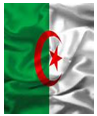 